保单补发1、《个人保险合同变更申请书》打印后手工填写2、投保人身份证件正反面3、投保人银行卡正反面注：1、如持有的为纸质保单，需提供保单首页影像件2、每单补发工本费为10元人民币，会从预留续期银行卡          扣除

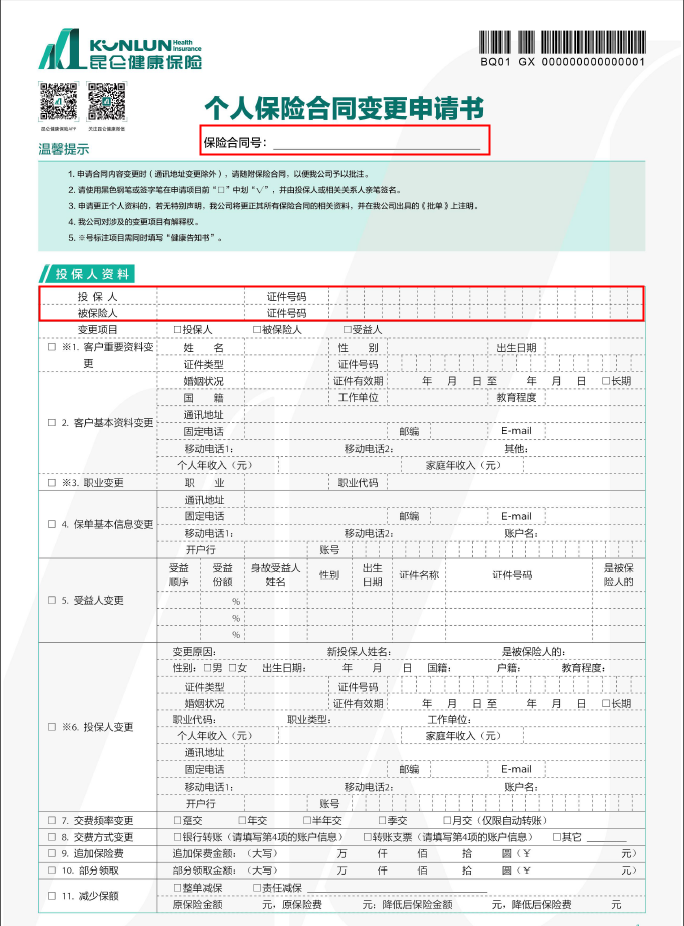 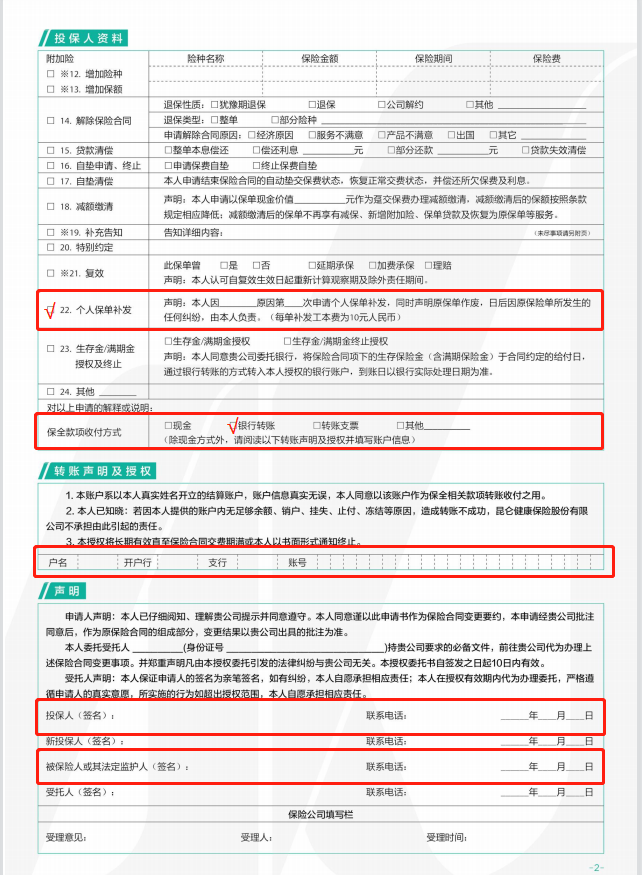 